You are Invited…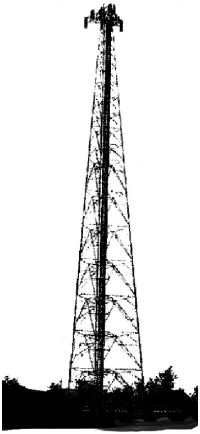 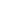 For more information: [email@gmail.com]Presented by your concernedfriends and neighboursCELLULAR ANTENNAS IN YOUR NEIGHBOURHOOD:ARE THEY SAFE?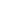 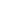 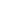 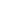 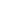 Petitions will be available to sign at the meeting.For more information: [email@gmail.com]www.C4ST.orgwww.magdahavas.com http://safeschool.cawww.weepinitiative.orgwww.wiredchild.org